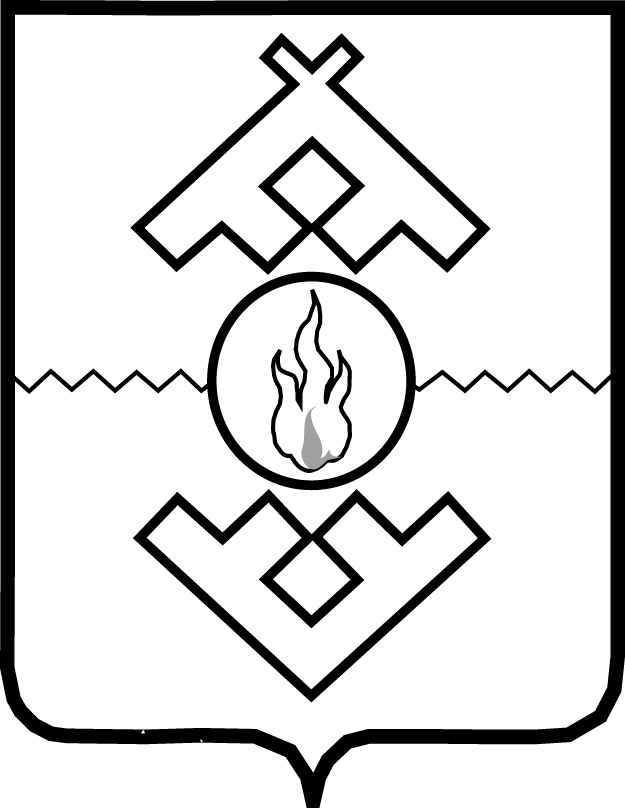 Комитет гражданской обороны Ненецкого автономного округаПРИКАЗот 16 сентября 2015 г. № 15г. Нарьян-МарО внесении измененийв Порядок рассмотрения обращений гражданв Комитете гражданской обороныНенецкого автономного округа В целях приведения в соответствие с Федеральным законом от 02.05.2006 № 59-ФЗ «О порядке рассмотрения обращений граждан Российской Федерации» ПРИКАЗЫВАЮ:1. Внести в Порядок рассмотрения обращений граждан в Комитете гражданской обороны Ненецкого автономного округа, утвержденный приказом Комитета гражданской обороны от 04.09.2013 № 14, следующие изменения:1) пункт 3 изложить в следующей редакции:«3. К обращениям граждан относятся изложенные в письменной, устной форме или в форме электронного документа предложения, заявления, жалобы, поступившие:непосредственно от граждан;от объединений граждан, в том числе юридических лиц;посредством почтовой, факсимильной связи, электронной почты;через государственные органы, органы местного самоуправления или должностных лиц;через государственные и муниципальные учреждения и иные организации, на которые возложено осуществление публично значимых функций, и их должностных лиц.Гражданин в своем письменном обращении в обязательном порядке указывает либо наименование государственного органа, в которое направляет письменное обращение, либо фамилию, имя, отчество соответствующего должностного лица, либо должность соответствующего лица, а также свои фамилию, имя, отчество (последнее - при наличии), почтовый адрес, по которому должны быть направлены ответ, уведомление
о переадресации обращения, излагает суть предложения, заявления или жалобы, ставит личную подпись и дату.В обращениях могут быть поставлены вопросы, касающиеся прав
и законных интересов как автора обращения, так и других граждан или интересов всего общества.»;2) в абзаце втором пункта 11 слова «или оставлении его без рассмотрения» исключить;3) абзац пятый пункта 11 исключить;4) пункт 12 изложить в следующей редакции:«12. Ответ на обращения не дается, если:- в письменном обращении не указаны фамилия гражданина, направившего обращение, или почтовый адрес, по которому должен быть направлен ответ;- текст письменного обращения не поддается прочтению, оно не подлежит направлению на рассмотрение в государственный орган, орган местного самоуправления или должностному лицу в соответствии с их компетенцией, о чем в течение семи дней со дня регистрации обращения сообщается гражданину, направившему обращение, если его фамилия
и почтовый адрес поддаются прочтению;- ответ по существу поставленного в обращении вопроса не может быть дан без разглашения сведений, составляющих государственную или иную охраняемую федеральным законом тайну. Гражданину, направившему обращение, сообщается о невозможности дать ответ по существу поставленного в нем вопроса в связи с недопустимостью разглашения указанных сведений.»;5) дополнить пунктами 12.1-12.4 следующего содержания:«12.1. В случае, если в обращении содержатся сведения
о подготавливаемом, совершаемом или совершенном противоправном деянии, а также о лице, его подготавливающем, совершающем или совершившем, обращение подлежит направлению в государственный орган
в соответствии с компетенцией.12.2. Обращение, в котором обжалуется судебное решение, в течение семи дней со дня регистрации возвращается гражданину, направившему обращение, с разъяснением порядка обжалования данного судебного решения.12.3. При получении письменного обращения, в котором содержатся нецензурные либо оскорбительные выражения, угрозы жизни, здоровью
и имуществу должностного лица, а также членов его семьи, обращение может быть оставлено без ответа по существу поставленных в нем вопросов
с одновременным уведомлением гражданина, направившего обращение,
о недопустимости злоупотребления правом.12.4. В случае, если в письменном обращении гражданина содержится вопрос, на который ему неоднократно давались письменные ответы по существу в связи с ранее направляемыми обращениями, и при этом
в обращении не приводятся новые доводы или обстоятельства, председатель Комитета вправе принять решение о безосновательности очередного обращения и прекращении переписки с гражданином по данному вопросу при условии, что указанное обращение и ранее направляемые обращения направлялись в Комитет , или одному и тому же должностному лицу. О данном решении уведомляется гражданин, направивший обращение.»;6) пункт 13 дополнить абзацем следующего содержания:«Письменное обращение, содержащее информацию о фактах возможных нарушений законодательства Российской Федерации в сфере миграции, направляется в течение пяти дней со дня регистрации
в территориальный орган федерального органа исполнительной власти, осуществляющего правоприменительные функции, функции по контролю, надзору и оказанию государственных услуг в сфере миграции, и губернатору Ненецкого автономного округа с уведомлением гражданина, направившего обращение, о переадресации его обращения, за исключением случая, указанного в части 4 статьи 11 Федерального закона от 02.05.2006
№ 59-ФЗ.»;7) в абзаце втором пункта 21.1 слова «путем направления обращения через портал органов государственной власти Ненецкого автономного округа www.ogv-nao.ru или на адрес электронной почты gochsnao@atnet.ru» исключить.2. Настоящий приказ вступает в силу со дня его официального опубликования.Председатель Комитетагражданской обороны  Ненецкого автономного округа                                                          С.Е. Боенко